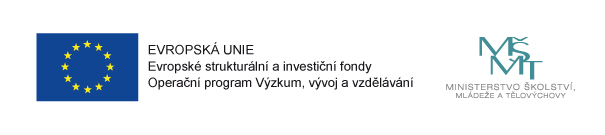 Zveme všechny zájemce na 4. setkání otevřené pracovní skupiny 
ZÁKLADNÍ ŠKOLYTéma:  VZDĚLÁVACÍ AKTIVITY A AKTIVITY SPOLUPRÁCE V RÁMCI MAP: 
co nabízejí a potřebují základní školy?Kdy: ve čtvrtek 23. 2. 2017 od 16 hodinKde: v budově MŠ Pod Homolkou 
(Pod Homolkou 1601, Beroun, boční vchod od sídliště, místnost jídelny)
konané v rámci projektu „Místní akční plán rozvoje vzdělávání v ORP Beroun“ (MAP)
Zapojit se do debaty a  přispět svým názorem může každý. T ě š í m e    s e    n a    V a š i    ú č a s t !
Více informací o projektu: http://www.mesto-beroun.cz/obcan/skolstvi/map-vzdelavani/
Mgr. David Bečvář, vedoucí pracovní skupiny ZÁKLADNÍ ŠKOLY, david.becvar@zszdice.czMgr. Pavla Dobešová, manažerka projektu MAP ORP Beroun, map@muberoun.cz,  702 073 397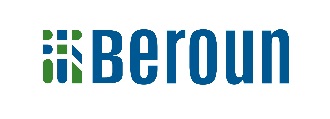 